Manina CAREER OBJECTIVE:To achieve a career that will enable to make contributions leading to a company's growth and enhance not only my personal being and potentials but the entire team as well.WORK EXPERIENCE:Guest Service Officer [Mar 2013- May 2015] Belmond Napasai Hotel (Formerly Napasai by Orient Express) Maenam, Koh Samui, Thailand	Duties & ResponsibilitiesResponsible for assisting with managing all aspects of front office operations to deliver an excellent service to the guest.Assisting of customers to their request and needs.Provided customers’ satisfactions.Handling Guest Check –in / Check-out.Excellent in using Opera PMS system.Cashiering.Concierge.Handling Guest Complaints.Up-selling and handling events.Work as Night Manager when they were off duty.Customer Service Agent [Feb 2012- Mar 2013] Mai Samui Beach Resort & Spa - Angthong Suratthani, Koh Samui, Thailand	Duties & ResponsibilitiesAble to use hotel smart systemHandling in and out telephone calls.Handling Guest Complaints.Taking room service order.Making Daily Reports.Guest tour guide.	HR Supervisor [Nov 2010- Nov 2011] Talkzone Corporation Philippines, Prestige Tower Ortigas, Phil	Duties & ResponsibilitiesAssisting of applicants.Conducted initial interview for prospective applicants.Filling of important documents.Monitoring of Korean class via online.	Freelanced, Personal English Tutor [Korean student- seasonal]	Duties & ResponsibilitiesProvide home tutorial to respective Korean students and clients.Assessed students and clients English Skills.Designed alternative and innovative lesson plans using students preferred books and materials.Delivered a quality, fun and enjoyable lessons to students.PERSONAL INFORMATIONNationality:			FilipinoBirth Date:			23 June, 1980Gender:			FemaleLanguage: 			English, TagalogReligion:			CatholicEDUCATION BACKGROUNDEducational Level:		Bachelor of Science [Undergraduate]	Educational Field:		Computer Science	Course:				B.S in Computer Science 	School:				STI CollegeKEY SKILLS	Office Skills: 			Excellent English Communication Skills					Efficient & Responsible.					Easy to Learn & Willing to be taught.					Computer Literate.	Computer Skills:		MS Word					MS Excel					MS Outlook					MS PowerPoint					Smart and Opera PMS hotel system.Click to send CV No & get contact details of candidate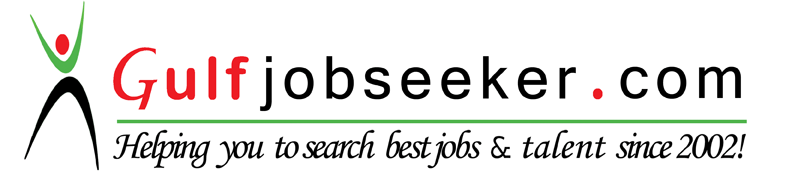 